Kolégium rektora26.06.2019Návrh na spustenie procesu implementácie Stratégie ľudských zdrojov pre výskumných pracovníkov a získanie európskeho ocenenia HR Excellence in Research Award (HRS4R)  Predkladá:	prof. Ing. Ján Szolgay, PhD.	prorektor pre vedu, výskum a doktorandské štúdiumVypracovali:	Ing. Mgr. Mária Búciová	vedúca Útvaru vedy a MVTS	Ing. Andrej Takáč	Útvar vedy a MVTSZdôvodnenie:	Materiál sa predkladá v súlade s aktivitami úseku.Prílohy:	- Európska charta výskumných pracovníkov a Kódex správania pre nábor výskumných pracovníkov	- Vyhlásenie o záväzku rektorov slovenských vysokých škôl o prijatí princípov Európskej charty výskumných pracovníkov a Kódexu správania pre nábor výskumných pracovníkov	- Prehľad držiteľov loga HRS4R v EÚ, partnerských a pristupujúcich krajinách    Návrh uznesenia:	Kolégium rektora berie na vedomie informáciu                                       a) s pripomienkami	b) bez pripomienok. Stratégia ľudských zdrojov pre výskumných pracovníkov podporuje výskumné inštitúcie a organizácie pri implementácii Charty a Kódexu vo svojich politikách a postupoch. Európska komisia udelí „HR Excellence in Research Award (HRS4R)“ inštitúciám, ktoré úspešne inicializujú proces implementácie 40-tich zásad Charty a Kódexu do svojich politík ľudských zdrojov. Akčný plán implementácie musí vychádzať z GAP analýzy adresujúcej rozdiely aktuálneho a želaného stavu vzhľadom na 40 zásad Charty a Kódexu.Európska charta výskumných pracovníkov: súbor všeobecných zásad a podmienok, ktorý definuje úlohy, povinnosti a nároky výskumníkov, zamestnávateľov a organizácií financujúcich výskum
Kódex správania pre nábor výskumných pracovníkov: súbor všeobecných zásad a podmienok, ktoré by mali dodržiavať zamestnávatelia pri otvorenom, transparentnom a na zásluhách založenom nábore výskumníkov.Cieľom implementácie princípov Charty a Kódexu je zabezpečiť, aby povaha vzťahu medzi výskumníkmi a zamestnávateľmi prispievala k úspešnej práci pri vytváraní, prenose, zdieľaní a šírení vedomostí a technologického rozvoja a k rozvoju kariéry výskumných pracovníkov, ako aj vytvorenie jednotného pracovného trhu pre výskumníkov v rámci Európskeho výskumného priestoru a zvýšenie atraktivity európskych výskumných inštitúcií pre výskumných pracovníkov vytvorením podmienok na udržateľnejšiu a príťažlivejšiu kariéru v oblasti výskumu a vývoja. Na druhej strane nezvýši atraktivitu inštitúcie len pre výskumných pracovníkov, ktorí hľadajú nového zamestnávateľa, ale zvýši aj šance byť súčasťou projektových konzorcií. Európska Komisia taktiež avizovala, že ocenenie HRS4R bude pravdepodobne v budúcnosti podmienkou uchádzania sa o projekty H2020, najmä v časti týkajúcej sa MSCA. Dňa 21. 5. 2019  sa v Banskej Bystrici, v  Aule Rotunda Ekonomickej fakulty Univerzity Mateja Bela, konala Medzinárodná konferencia s názvom ETIKA, INTEGRITA A ZODPOVEDNOSŤ VO VÝSKUME A VZDELÁVANÍ. Konferencia bola organizovaná CVTI s podporou UMB – jedinej inštitúcie na Slovensku, ktorá je v súčasnosti držiteľom loga HRS4R.Konferencia nám dala príležitosť na neformálny rozhovor s doc. PhDr. Alexandrou Bitušíkovou, PhD., zodpovednou za implementáciu Stratégie ľudských zdrojov pre výskumných pracovníkov a získanie európskeho ocenenia HRS4R na UMB. Pani docentka prisľúbila pomoc a podporu pri uchádzaní sa o ocenenie HRS4R na STU. Proces získania ocenenia HRS4R je v správe paneurópskej iniciatívy pôsobiacej v 40 krajinách EURAXESS, ktorej správou je na Slovensku poverená Slovenská akademická informačná agentúra (SAIA).  Dňa 6. 6. 2019 sa v sídle SAIA konalo na tému HRS4R stretnutie so zástupkyňou výkonného riaditeľa PaedDr. Karlou Zimanovou, PhD. a manažérkou projektu Mgr. Jankou Kottulovou, PhD. Obe nám taktiež prisľúbili plnú podporu agentúry ako aj možnosť konzultácií pri uchádzaní sa o ocenenie HRS4R na STU. Orientačný časový plán počiatočnej fázy (Initial Phase) implementácie HRS4R vychádzajúci zo skúseností UMB a odporúčaní SAIA/EURAXESS:jún – september 2019: identifikácia dotknutých strán vo vnútri STU (vedenie univerzity a fakúlt, vedeckí pracovníci, doktorandi, študenti, ľudské zdroje, odbory, akademický senát,...),návrh dozorného orgánu (Monitoring Committee),návrh riadiaceho orgánu (Steering Committee),návrh fakultných pracovných skupín (+ univerzitné pracoviská) so zastúpením všetkých dotknutých strán. Pracovné skupiny budú zodpovedné za vypracovanie jednotlivých fakultných GAP analýz a z nich vyplývajúcich (realistických) akčných plánov implementácie Stratégie (v slovenskom jazyku),september 2019:písomné vyjadrenie podpory 40-tim princípom Charty a Kódexu zo strany STU a spustenie procesu uchádzania sa o ocenenie HRS4R („Letter of endorsement“ sa podáva do Bruselu Európskej Komisii prostredníctvom SAIA/EURAXESS),september 2019 – február 2020:ustanovenie dozorného orgánu, ustanovenie riadiaceho orgánu,ustanovenie fakultných pracovných skupín (+ univerzitné pracoviská) so zastúpením všetkých dotknutých strán. Pracovné skupiny budú zodpovedné za vypracovanie jednotlivých fakultných GAP analýz a z nich vyplývajúcich (realistických) akčných plánov implementácie Stratégie (v slovenskom jazyku),GAP analýza fakúlt (+ univerzitné pracoviská), mapovanie rozdielov súčasného stavu oproti želanému stavu vzhľadom na 40 princípov Charty a Kódexu,marec 2020 – jún 2020:preklady a zjednotenie fakultných GAP analýz a akčných plánov, odovzdanie zjednotenej univerzitnej GAP analýzy a z nej vyplývajúceho akčného plánu implementácie Stratégie na posúdenie Európskou Komisiou,december 2020: rozhodnutie Európskej Komisie s pripomienkami,december 2020 – február 2021:zapracovanie prípadných pripomienok a následné odovzdanie na opätovné posúdenie Európskej komisii,máj 2021 – február 2022: udelenie ocenenia HRS4R.Procesná mapa HRS4R: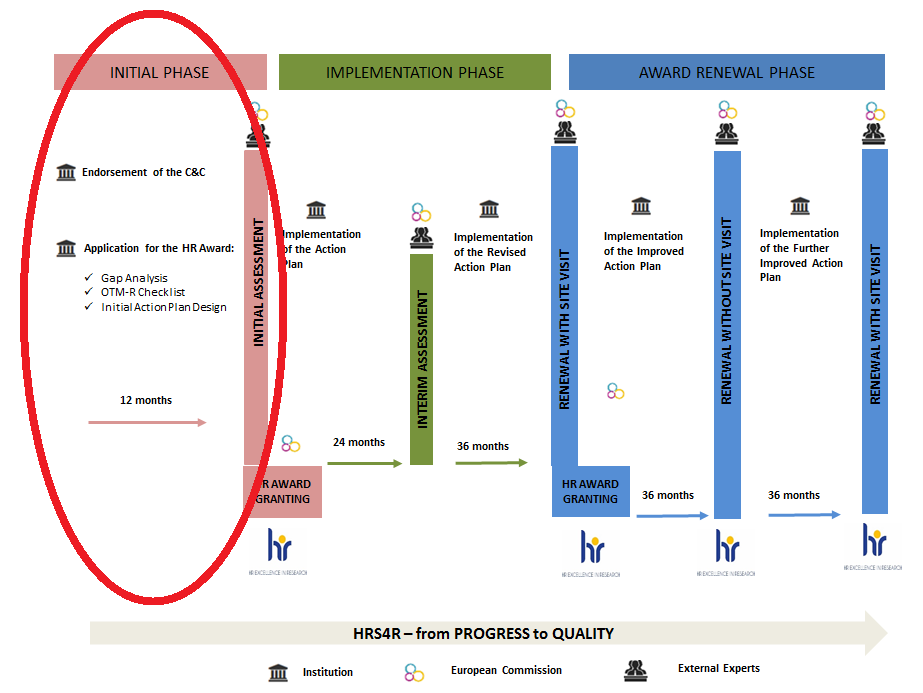 Viac informácií nájdete tu: 
euraxess.ec.europa.eu/jobs/hrs4r 
